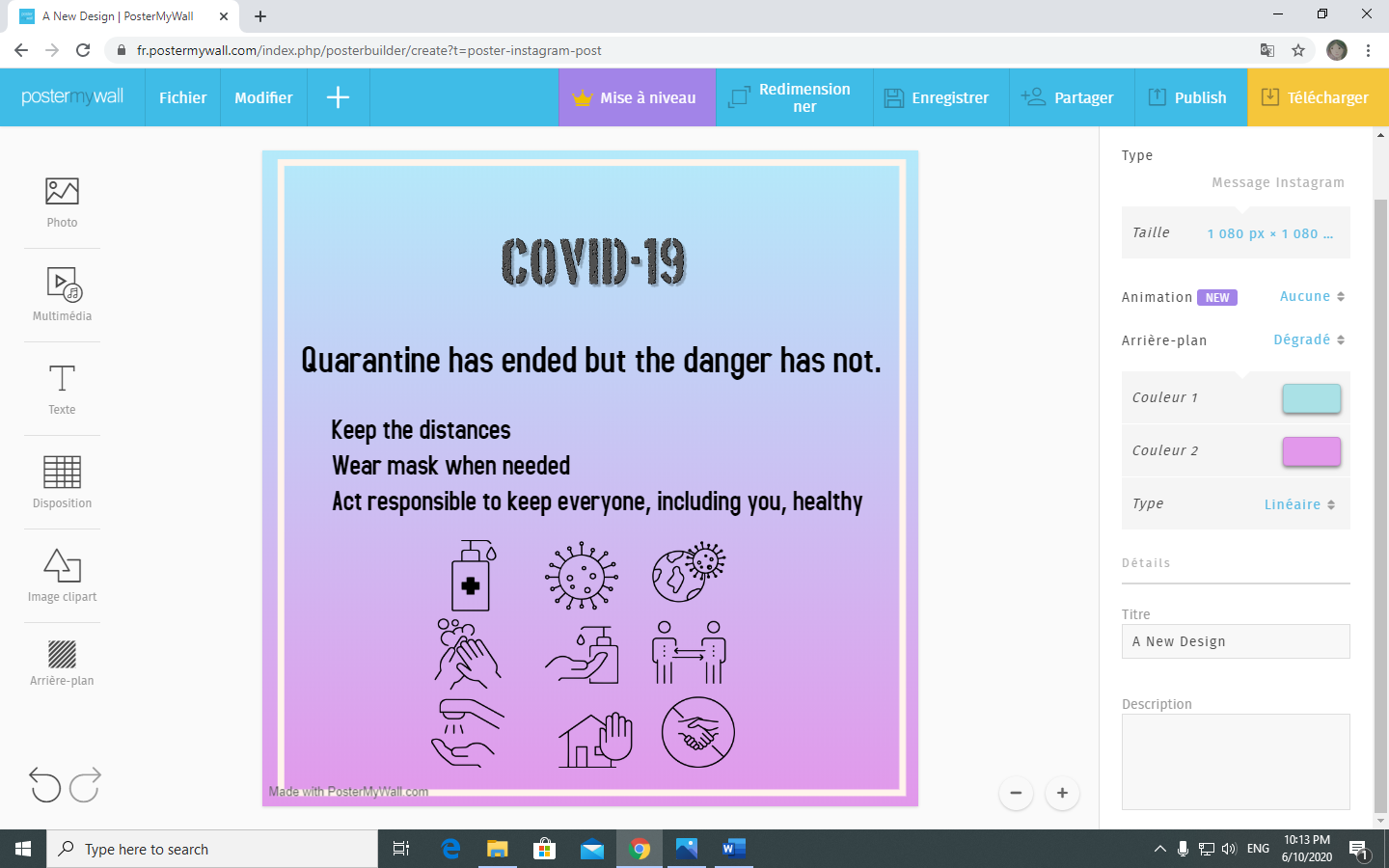                                                                         ~Tsakalou Amalia~